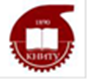 МИНОБРНАУКИ РОССИИЛицей-интернат для одаренных детей с углубленным изучением химии –филиал федерального государственного бюджетного образовательного учреждениявысшего образования«Казанский национальный исследовательский технологический университет» (ЛИ ФГБОУ ВО «КНИТУ»)«Организация работы воспитателей с одаренными детьми в лицее-интернате»                                                                        Педагог- воспитатель: Алдарова Р.А.                                                             2022Организация работы воспитателей с одаренными детьми В последнее десятилетие появились различные лицеи-интернаты для одаренных детей, в частности в 2013 году был открыт химический лицей-интернат в п. Дубровке РТ для обучения и воспитания талантливых детей, проявивших незаурядные способности в области физико-математических, химико-биологических дисциплин. Наш лицей-интернат — образовательное учреждение, в котором ученики находятся круглосуточно. Детей там не только учат, но и воспитывают, формируют навыки самостоятельной жизни и развивают творческие способности.Здесь учатся дети из разных городов Татарстана с седьмого по одиннадцатый классы. В лицее царит атмосфера знаний: используются инновационные программы обучения, работают высококвалифицированные специалисты. Для талантливых учеников из разных городов лицей-интернат — это возможность получить качественное образование.Главная задача программы лицея развитие индивидуальных, творческих и исследовательских способностей учащихся; создание условий для их всестороннего развития и их успешная социализация в обществе.Поэтому на воспитателя возложена важная задача, которая позволяет правильно организовать свободное время лицеистов, сделать их досуг организованным и содержательным.         Все воспитатели владеют методикой занятий с детьми. Стремятся привить каждому лицеисту любовь к познанию, умению самостоятельно мыслить и преодолевать трудности, стараются развивать чувство ответственности, терпеливо и настойчиво учат ребят справедливости, доброте, пониманию прекрасного. В своей работе с детьми воспитатели работают в тесном контакте с классными руководителями и родителями детей. Выступают на родительских собраниях, где обсуждаются организационные вопросы, связанные с группой. Темперамент, общительность, доброжелательность, любовь к детям, поиск новых форм и методов воспитания – все это помогает воспитателям в их нелегкой профессии.        В состав методического объединения воспитателей входят 15 педагогических работников, которые имеют большой опыт работы с детьми и обладают достаточным профессионализмом.  Деятельность методического объединения лицея-интерната строится в соответствии с планом методической работы лицея и направлена на решение следующих задач:оказание помощи воспитателям в совершенствовании методов организации воспитательной работы;формирование у воспитателей теоретической и практической базы для моделирования системы воспитания в классе;повышение творческого роста педагогических работников с учётом их индивидуальных запросов.                                                                 Поэтому Каждый воспитатель старается повышать свое педагогическое   мастерство. Таким образом, труд воспитателя – это бесконечный творческий процесс, совершенствование профессионального мастерства. Работая с группой, воспитатели ставят перед собой следующие задачи:Планируют и организовывают жизнедеятельность учащихся, их воспитание. Формируют у воспитанников нравственные качества гражданина, прививают им навыки ответственного отношения к учебе, труду, общественной собственности и личному имуществу, навыки культурного поведения; Обеспечивают сохранение и укрепление здоровья детей, проводят мероприятия, способствующие их физическому развитию, отвечают за их жизнь и здоровье. Проводят работу с родителями, способствующую их умению понимать своего ребёнка, общаться с ним в быту, помогать в учёбе, участвовать в развитии и воспитании своих детей. Планируют воспитательную работу в закрепленной группе, обеспечивают выполнение плана, участвуют в методической работе; Вносят предложения по совершенствованию воспитательной работы; Осуществляют эстетическое воспитание;   Изучают индивидуальные способности, интересы и склонности детей.  Координируют свою работу с работой классного руководителя;Ведут установленную документацию по группе.Добиваются соблюдения учащимися правил внутреннего распорядка лицея, соблюдения этических норм и культуры поведения, бережного отношения к имуществу лицея;Ведут среди воспитанников пропаганду здорового образа жизни и соблюдение ими правил личной гигиены;Обеспечивают строгое соблюдение правил охраны труда и техники безопасности, а также противопожарных правил.Все обучающиеся лицеисты охвачены дополнительным образованием. Поэтому все воспитатели создают условия для сохранения, укрепления и развития здоровья лицеистов. Это связано с тем, что большую часть времени учащиеся проводят в здании. Так начинают свой день лицеисты с утренней зарядки. После уроков- обязательна прогулка. Также с этой целью в лицее работают спортивные секции по волейболу, баскетболу, проходят занятия по черлидингу, хореографии. Воспитатели проводят различные мероприятия, которые помогают отдыхать от учёбы и хорошо проводить время. Воспитатели работает по плану, с учетом современных требований к воспитательному процессу, которая тесно связана с проблемой интерната. Составлен график открытых мероприятий, воспитательских часов.  В течение учебного года воспитатели проводят мероприятия в соответствии с планом воспитательной работы, что способствует умственному, физическому, эмоциональному и творческому развитию учащихся. Эффективно используют словесные, наглядные, практические методы. Разнообразные методы и формы работы никогда не оставляют ребят равнодушными, вызывают повышенный интерес ко всему происходящему.            Воспитатели постоянно контактируют с учителями, посещают уроки с целью наблюдения за детьми во время учебного процесса, это даёт возможность лучше узнать детей, их характер, уровень развития и обучения, найти правильный подход к каждому ребёнку.           Здоровому образу жизни были посвящены воспитательские часы, циклы бесед о вреде курения, мобильного телефона, о рациональной организации времени воспитанников, о пользе прогулок на свежем воздухе, о правильном питании, а также о профилактике правонарушений           Особая роль отводится воспитанию гражданственно-патриотических качеств учащихся, приобщение к культурным ценностям, эстетическому воспитанию. В течении года воспитатели проводят беседы о правилах поведения в лицее, о бережном отношении к личному и общественному имуществу, о личной гигиене учащихся. В спальных корпусах проводятся индивидуальные беседы, при необходимости устраняются конфликты. Создается нравственный комфорт в комнате. Дети скучают по дому, близким, друзьям, испытывают дискомфорт. В свободное от школы время лицеисты общаются со сверстниками, занимаются по интересам, а также проводятся развлекательные занятия. Например, интеллектуальные игры, викторины, игры на прогулке, беседы.         Воспитатель организует дежурство в столовой. Проводится постоянная работа по самообслуживанию: уборка комнат. Лицеисты принимают участие в трудовых десантах по уборке снега территории лицея.Лицеисты принимают активное участие в жизни лицея. Воспитатели помогают готовить номера художественной самодеятельности, выпускать стенгазеты. Организуют подготовку к Новому году: украшают комнаты, коридоры, лепят снеговиков. Большое внимание уделяется самоподготовке. Во время самоподготовки лицеисты готовят уроки. Воспитатель организует, помогает, контролирует учащихся.      Педагог-воспитатель должен быть авторитетом для подопечных, интересен им как личность. Ведь взаимодействие наставника с учеником зависит от отношения воспитателя к миру, окружающим людям, к себе. Известно, что воспитать «крылатого» может только «крылатый» педагог, воспитать счастливого может только счастливый, а современного – только современный человек, умеющий создать атмосферу эмоционального комфорта. Вместе с тактом, образованием, деловыми качествами воспитатель обязан правильно выбрать тон разговора, тембр голоса, но это не все. Педагог-воспитатель располагает к себе воспитанников не только своим зрительным образом и даже не столько им, сколько образом своего мышления, действий и поступков. Это прежде всего умение общаться с подростками, юношами и девушками, искусство говорить и, что особенно важно, умение слушать и слышать воспитанников. В этом общении, безусловно, решающую роль играет такое качество личности воспитателя, как доброжелательность; только доброжелательность способна создать творческую атмосферу в коллективе и в итоге способствовать более успешной и результативной деятельности. Итак, основное качество воспитателя для создания атмосферы эмоционального комфорта – доброжелательность, гуманность предполагающая уважение к самобытному внутреннему миру воспитанников, вера в победу доброго начала в межличностных отношениях, отказ от методов грубого понуждения и любых форм авторитаризма.                   Жизнь в лицее-интернате включает в себя от 2-5 лет. Поэтому очень хочется, чтобы за период учебы лицей-интернат стал вторым домом, второй семьей, чтобы наши лицеисты были здоровы.